РОССИЙСКАЯ ФЕДЕРАЦИЯИРКУТСКАЯ ОБЛАСТЬ ЧЕРЕМХОВСКИЙ РАЙОН ЧЕРЕМХОВСКОЕ МУНИЦИПАЛЬНОЕ ОБРАЗОВАНИЕАДМИНИСТРАЦИЯПОСТАНОВЛЕНИЕот _________2022 №   ___							ПРОЕКТ							с. РысевоОб утверждении программыпрофилактики рисков причинениявреда (ущерба) охраняемым закономценностям по муниципальномуземельному контролю в Черемховском муниципальном образовании на 2023 годВ  соответствии со ст. 44 Федерального закона от 31 июля 2020 года 
№ 248-ФЗ «О государственном контроле (надзоре) и муниципальном контроле в Российской Федерации», ст. 17.1 Федерального от 6 октября 2003 года 
№ 131-ФЗ «Об общих принципах организации местного самоуправления в Российской Федерации», постановлением Правительства Российской Федерации от 25 июня 2021 года № 990 «Об утверждении Правил разработки и утверждения контрольными (надзорными) органами программы профилактики рисков причинения вреда (ущерба) охраняемым законом ценностям», руководствуясь решением Думы Черемховского муниципального образования от 14.12.2021  № 8 «Об утверждении Положения о муниципальном земельном контроле в Черемховском  муниципальном образовании», статьями 6, 39, 43 Устава Черемховского муниципального образования, администрация Черемховского сельского поселенияпостановляет:1.  Утвердить программу профилактики рисков причинения вреда (ущерба) охраняемым законом ценностям по муниципальному земельному контролю в Черемховском  муниципальном образовании на 2023 год согласно приложению.2. Настоящее постановление подлежит опубликованию в издании «Вестник Черемховского сельского поселения» и размещению на официальном сайте администрации Черемховского муниципального образования cherraion.ru в разделе «поселения района», в подразделе Черемховского муниципального образования.3. Настоящее постановление вступает в силу с момента его опубликования (обнародования).4. Контроль за исполнением настоящего постановления возложить на главу Черемховского муниципального образования В.В. Зинкевича.Глава Черемховскогомуниципального образования                              		 	          В.В. ЗинкевичУтвержденапостановлением администрацииЧеремховского муниципального образованияот ________2022 № ____Программапрофилактики рисков причинения вреда (ущерба) охраняемым законом ценностям по муниципальному земельному контролю в Черемховском  муниципальном образовании на 2023 годРаздел 1. Общие положения        1.1. Настоящая программа профилактики рисков причинения вреда (ущерба) охраняемым законом ценностям по муниципальному земельному контролю в Черемховском  муниципальном образовании на 2023 год (далее – программа) разработана для своевременного предупреждения администрацией Черемховского муниципального образования (далее – контрольный орган), уполномоченным на осуществление муниципального земельного контроля на территории Черемховского муниципального (далее – муниципальный контроль), нарушений требований земельного законодательства в отношении расположенных  в границах Черемховского муниципального образования объектов земельного контроля.        1.2. Программа направлена на достижение общественно значимых результатов, посредством проведения профилактических мероприятий которые, в свою очередь, являются приоритетным по отношению к проведению контрольных мероприятий (проверок).Раздел 2. Анализ текущего состояния осуществления муниципального контроля, описание текущего уровня развития профилактической деятельности контрольного органа, характеристика проблем, на решение которых направлена программа         2.1. Во исполнение постановления Правительства Российской Федерации  от 30 ноября 2020 года № 1969 «Об особенностях формирования ежегодных планов проведения плановых проверок юридических лиц и индивидуальных предпринимателей на 2022 год, проведения проверок в 2022 году и внесении изменений в пункт 7 Правил подготовки органами государственного контроля (надзора) и органами муниципального контроля ежегодных планов проведения плановых проверок юридических лиц и индивидуальных предпринимателей» в 2022 году плановые проверки  юридических лиц и индивидуальных предпринимателей по муниципальному контролю не проводились.На официальном сайте Черемховского районного муниципального образования в информационно-телекоммуникационной сети «Интернет»: cherraion.ru в разделе «Поселения района», в подразделе «Черемховское муниципальное образование» создан раздел «Муниципальный контроль», в котором аккумулируется необходимая контролируемым лицам информация в части муниципального контроля https://cherraion.ru/about/poseleniya/cheremhovskoe/munitsipalnyy-kontrol/ (далее официальный интернет-сайт).         2.2. В 2022 году в целях профилактики нарушений требований земельного законодательства планируется:         1) постоянное совершенствование и развитие тематического раздела                               на официальном интернет-сайте:а) обновление (при необходимости) перечня наименований, реквизитов и текстов нормативных правовых актов и (или) их отдельных частей (положений) оценка соблюдения которых является предметом муниципального контроля, а также информации об уполномоченных должностных лицах, осуществляющих муниципальный контроль, их контактных данных;б) своевременное размещение планов проведения плановых проверок, результатов проверок, подготовка развернутых ответов на часто задаваемые вопросы;в) дополнительное информирование контролируемых лиц через новостной блок официального интернет-сайта об изменениях земельного законодательства;          2) устное консультирование контролируемых лиц и (или) их представителей на личном приеме, а также по телефону по вопросам соблюдения требований земельного законодательства;         3) ежегодное обобщение правоприменительной практики с указанием наиболее часто встречающихся случаев нарушений требований земельного законодательства с рекомендациями в отношении мер, которые должны приниматься в целях недопущения таких нарушений;         4) объявление предостережений о недопустимости нарушения обязательных требований.          2.3. С учетом запланированных на 2023 год профилактических мероприятий при осуществлении муниципального контроля ожидается существенное повышение уровня информированности контролируемых лиц, что положительно скажется на росте экономического, инвестиционного и градостроительного потенциала Черемховского муниципального образования.Раздел 3. Цели и задачи реализации программы         3.1. Целями программы являются:        1) стимулирование добросовестного соблюдения контролируемыми лицами требований земельного законодательства, а также минимизация риска причинения вреда (ущерба) охраняемым законом ценностям, вызванного возможными нарушениями требований земельного законодательства (снижение потенциальной выгоды от таких нарушений);        2) устранение причин и факторов, способствующих нарушениям требований земельного законодательства;        3) создание благоприятных условий для скорейшего доведения требований земельного законодательства до контролируемых лиц, повышение информированности о способах их соблюдения.        3.2. Задачами настоящей программы являются:        1) формирование у контролируемых лиц единообразного понимания требований земельного законодательства;        2) повышение прозрачности деятельности при осуществлении муниципального контроля;        3) выявление наиболее часто встречающихся случаев нарушений требований земельного законодательства, подготовка и размещение на официальном интернет-сайте соответствующих руководств в целях недопущения указанных нарушений.Раздел 4. Перечень профилактических мероприятий, срок (периодичность) их проведения        4.1. Мероприятия программы представляют собой комплекс мер, направленных на достижение целей и решение основных задач программы. Профилактические мероприятия планируются и осуществляются на основе соблюдения следующих основополагающих принципов:        1) принцип понятности - представление контролируемым лицам информации о требованиях земельного законодательства в простой исчерпывающей форме (описание, пояснение, приведение примеров, общественное обсуждение нормативных правовых актов, в том числе содержащих санкции за несоблюдение вышеуказанных требований);        2) принцип информационной открытости - доступность для контролируемых лиц сведений об организации и проведении профилактических мероприятий;        3) принцип обязательности - строгая необходимость проведения профилактических мероприятий;        4) принцип полноты охвата - привлечение к настоящей программе максимально-возможного числа контролируемых лиц;        5) принцип релевантности - самостоятельный выбор контрольным органом формы профилактических мероприятий, исходя из вида муниципального контроля, с учетом особенностей контролируемых лиц (специфика деятельности, оптимальный способ коммуникации);        6) принцип актуальности - анализ и актуализация настоящей программы;        7) принцип периодичности - обеспечение безусловной регулярности проведения профилактических мероприятий.        4.2.  Перечень основных профилактических мероприятий на 2023 год по муниципальному контролю установлен приложением № 1 к настоящей программе.                                                                                                     Раздел 5. Показатели результативности и эффективности программы 5.1. Отдельное финансирование на проведение контрольных мероприятий и реализации настоящей программы не предусмотрено.Перечень должностных лиц Контрольного органа, уполномоченных на осуществление муниципального контроля, устанавливается распоряжением администрации города Черемхово.Текущее управление и контроль за ходом реализации программы осуществляет глава Черемховского муниципального образования. Мониторинг реализации программы осуществляется на регулярной основе.Результаты профилактической работы включаются в ежегодные доклады об осуществлении муниципального контроля и в виде отдельного информационного сообщения размещаются на официальном интернет-сайте. Ожидаемый результат программы - снижение количества выявленных нарушений обязательных требований, требований, установленных муниципальными правовыми актами при увеличении количества и качества проводимых профилактических мероприятий.Методика оценки эффективности профилактических мероприятий предназначена способствовать максимальному достижению общественно значимых результатов снижения причиняемого контролируемыми лицамивреда (ущерба) охраняемым законом ценностям при проведении профилактических мероприятий.5.2. Целевые показатели результативности мероприятий программы по муниципальному контролю:1) количество выявленных нарушений требований земельного законодательства, шт.;2) количество проведенных профилактических мероприятий (информирование контролируемых лиц и иных заинтересованных лиц по вопросам соблюдения обязательных требований земельного законодательства посредством публикации в средствах массовой информации и на официальном интернет-сайте; обобщение правоприменительной практики; объявление предостережения, консультирования).Показатели эффективности:1) снижение количества выявленных при проведении контрольно-надзорных мероприятий нарушений требований земельного законодательства;2) количество проведенных профилактических мероприятий контрольным (надзорным) органом, ед;3) доля профилактических мероприятий в объеме контрольно-надзорных мероприятий, %.Показатель рассчитывается как отношение количества проведенных профилактических мероприятий к количеству проведенных контрольно-надзорных мероприятий. Ожидается ежегодный рост указанного показателя.Отчетным периодом для определения значений показателей является календарный год.Результаты оценки фактических (достигнутых) значений показателей включаются в ежегодные доклады по осуществлению муниципального земельного контроля.5.3. Результаты оценки фактических (достигнутых) значений показателей результатов деятельности по муниципальному контролю установлены приложением 
№ 2 к настоящей программе.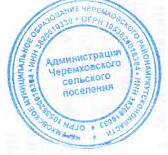 Глава Черемховскогомуниципального образования                              		 	          В.В. Зинкевич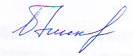                       Приложение № 1к Программе профилактики рисковпричинения вреда (ущерба) охраняемымзаконом ценностям по муниципальному земельному контролю в Черемховском  муниципальном образовании                                                                                                                                       на 2023 год, утвержденной                                                                                                                                                                                                                 постановлением администрации Черемховского муниципального образованияПеречень основных профилактических мероприятий на 2023 год  по муниципальному земельному контролюГлава Черемховского муниципального образования 												В.В. Зинкевич                      Приложение № 2к Программе профилактики рисковпричинения вреда (ущерба) охраняемымзаконом ценностям по муниципальному земельному контролю в Черемховском  муниципальном образовании                                                                                                                                       на 2023 год, утвержденной                                                                                                                                                                                                                 постановлением администрации Черемховского муниципального образованияРезультаты оценки фактических (достигнутых) значений показателей результатов деятельности по муниципальному земельному контролюГлава Черемховского муниципального образования 												В.В. Зинкевич№ п/пПрофилактические мероприятияПериодичность проведенияАдресат мероприятияДолжностное лицо контрольного органа, ответственное за реализацию 123451Размещение на официальном  сайте  Черемховского районного муниципального образования в информационно-телекоммуникационной сети «Интернет»: cherraion.ru в разделе «Поселения района», в подразделе «Черемховское муниципальное образование» в разделе «Муниципальный контроль»Юридические лица, индивидуальные предприниматели, граждане, органы государственной власти, органы местного самоуправленияспециалист администрации Черемховского муниципального образования1текстов нормативных правовых актов, регулирующих осуществление муниципального земельного контроля;Поддерживать в актуальном состоянииЮридические лица, индивидуальные предприниматели, граждане, органы государственной власти, органы местного самоуправления1сведений об изменениях, внесенных в нормативные правовые акты, регулирующих осуществление муниципального земельного контроля, о сроках и порядке их вступления в силу;По мере необходимостиЮридические лица, индивидуальные предприниматели, граждане, органы государственной власти, органы местного самоуправления1перечня нормативных правовых актов с указанием структурных единиц этих актов, содержащих обязательные требования, оценка соблюдения которых является предметом контроля, а также информацию о мерах ответственности, применяемых при нарушении обязательных требований, с текстами в действующей редакции;Поддерживать в актуальном состоянииЮридические лица, индивидуальные предприниматели, граждане, органы государственной власти, органы местного самоуправления1перечня индикаторов риска нарушения обязательных требований, порядок отнесения объектов контроля к категориям риска;Не позднее 3 рабочих дней после утвержденияЮридические лица, индивидуальные предприниматели, граждане, органы государственной власти, органы местного самоуправления1перечня объектов контроля, учитываемых в рамках формирования ежегодного плана контрольных (надзорных) мероприятий, с указанием категории риска;Не позднее 10 рабочих дней после утвержденияЮридические лица, индивидуальные предприниматели, граждане, органы государственной власти, органы местного самоуправления1исчерпывающего перечня сведений, которые могут запрашиваться контрольным (надзорным) органом у контролируемого лица;В течение 2023 года, поддерживать в актуальном состоянииЮридические лица, индивидуальные предприниматели, граждане, органы государственной власти, органы местного самоуправления1сведений о способах получения консультаций по вопросам соблюдения обязательных требований;В течение 2023 года, поддерживать в актуальном состоянииЮридические лица, индивидуальные предприниматели, граждане, органы государственной власти, органы местного самоуправления1ежегодного доклада о муниципальном земельном контроле;В срок до 3 дней со дня утверждения доклада (не позднее 15 марта 2023 года)Юридические лица, индивидуальные предприниматели, граждане, органы государственной власти, органы местного самоуправления1письменных разъяснений, подписанных уполномоченным должностным лицомВ случае осуществления консультирования по однотипным обращениям контролируемых лицЮридические лица, индивидуальные предприниматели, граждане, органы государственной власти, органы местного самоуправления1проекта программы профилактики на 2023 год для общественного обсуждения До 1 октября 2023 годаЮридические лица, индивидуальные предприниматели, граждане, органы государственной власти, органы местного самоуправления1программы профилактики на 2023 год В течение 5 дней со дня утверждения Юридические лица, индивидуальные предприниматели, граждане, органы государственной власти, органы местного самоуправления1ежегодных планов проведения плановых контрольных мероприятий по муниципальному земельному контролюВ течение 5 рабочих дней со дня их утверждения (до 15 декабря года, предшествующего году реализации ежегодного плана)Юридические лица, индивидуальные предприниматели, граждане, органы государственной власти, органы местного самоуправления2.Информирование контролируемых лиц и иных заинтересованных лиц по вопросам соблюдения обязательных требований  земельного законодательства посредством публикаций на официальном сайте  Черемховского районного муниципального образования в информационно-телекоммуникационной сети «Интернет»: cherraion.ru в разделе «Поселения района», в подразделе « Черемховское муниципальное образование» в разделе «Муниципальный контроль»В течение 2022 годаЮридические лица, индивидуальные предприниматели, граждане, органы государственной власти, органы местного самоуправленияспециалист администрации Черемховского муниципального образования3.Обобщение контрольным органом правоприменительной практики осуществления муниципального земельного контроля в части компетенцииЕжегодно, не позднее 1 марта 2023 годаЮридические лица, индивидуальные предприниматели, граждане, органы государственной власти, органы местного самоуправленияспециалист администрации Черемховского муниципального образования4.Объявление предостережения о недопустимости нарушения обязательных требований в установленных российским законодательством случаяхВ соответствии с российским законодательствомЮридические лица, индивидуальные предприниматели, граждане, органы государственной власти, органы местного самоуправленияспециалист администрации Черемховского муниципального образования5.Консультирование должностным лицом контрольного органа (по телефону, посредством ВКС, на личном приеме либо в ходе проведения  профилактического мероприятия, контрольного  мероприятия) по вопросам, связанным с организацией и осуществлением муниципального земельного контроля в отношении контролируемых лицПо обращениям контролируемых лиц и их представителей, поступившим в течении 2023 годаЮридические лица, индивидуальные предприниматели, граждане, органы государственной власти, органы местного самоуправленияспециалист администрации Черемховского муниципального образования6.Разработка и утверждение программы профилактики рисков причинения вреда (ущерба) охраняемым законом ценностям по муниципальному земельному контролю  на 2023 годНе позднее 1 октября 2023 года (разработка), не позднее 20 декабря 2022 года (утверждение)Юридические лица, индивидуальные предприниматели, граждане, органы государственной власти, органы местного самоуправленияспециалист администрации Черемховского муниципального образованияНаименование мероприятияСроки исполненияПоказатели результатов деятельностиПоказатели результатов деятельностиПоказатели результатов деятельностиПоказатели результатов деятельностиПоказатели результатов деятельностиБюджетные ассигнования в разрезе бюджетов (расход), тыс. руб.Бюджетные ассигнования в разрезе бюджетов (расход), тыс. руб.Бюджетные ассигнования в разрезе бюджетов (расход), тыс. руб.Бюджетные ассигнования в разрезе бюджетов (расход), тыс. руб.Наименование мероприятияСроки исполненияНаименование показателя ед. изм.Плановое значениеФакти-ческоезначе-ниеОтклонение,(-/+, %)ФБОБМБИныеПрограмма профилактики рисков причинения вреда (ущерба) охраняемым законом ценностям по муниципальному земельному контролю на 2023 год2023 годВыполнение запланированных мероприятий%100%0,000,000,000,00